KOPERTA OSUSZAJĄCA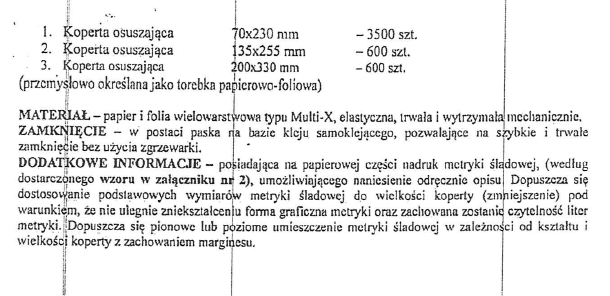 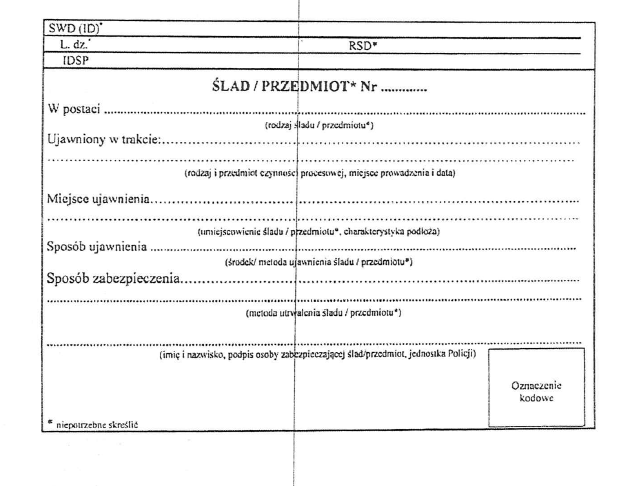 